The Commonwealth of MassachusettsExecutive Office of Health and Human ServicesDepartment of Public Health250 Washington Street, Boston, MA 02108-4619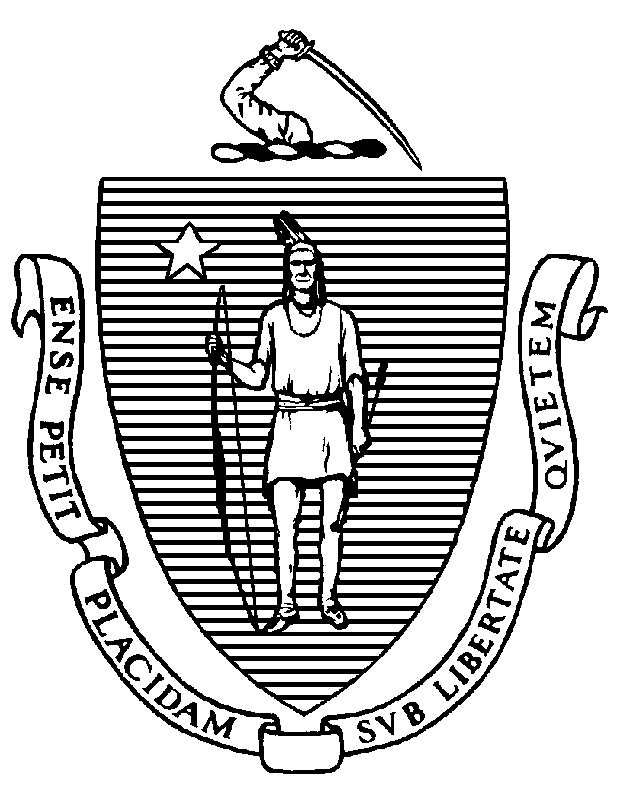 Board of Social WorkersPublic Session Meeting MinutesJuly 25, 2023TIME:		9:30 a.m.ATTENDANCE:     	Quanesha Fuller Scune Carrington Charlene Zuffante Marie Pierre-VictorCarrie Kelley (left meeting at 1:12 p.m.)Yvonne Ruiz (left meeting at 12:03 p.m.)Tamara LundiSTAFF:		Brian Bialas, Executive DirectorSheila York, Board Counsel (left meeting at 12:55 p.m.)Marine Jardonnet, Board CounselMeghan Bresnahan, Board CounselLauren McShane, Investigator SupervisorDoris Lugo, InvestigatorAll board members and staff appeared by videoconference.The meeting was called to order at 9:32 a.m. 	Board Business Roll Call Vote for Attendance: Mr. Bialas called the roll of board members.  Quanesha Fuller, Scune Carrington, Charlene Zuffante, Marie Pierre-Victor, Carrie Kelley, Yvonne Ruiz, and Tamara Lundi all present by videoconference.  Public Meeting Minutes of May 23, 2023: After a brief discussion, a motion was made by Ms. Fuller, seconded by Ms. Carrington, to approve the Public Meeting Minutes of May 23, 2023.  The motion passed unanimously by a roll call vote, with Ms. Lundi abstaining.Executive Session Minutes of May 23, 2023: After a brief discussion, a motion was made by Ms. Fuller, seconded by Ms. Kelley, to approve the Executive Session Minutes of May 23, 2023.  The motion passed unanimously by a roll call vote, with Ms. Lundi abstaining.  Board Member Appointments: Mr. Bialas announced that board members whose terms have expired or are about to expire and wish to be reappointed may submit a resume, cover letter, and optional demographic form to him for consideration by the Governor’s Office.  Election of Officers for Fiscal Year 2024: The Board considered electing officers for the new fiscal year.  After a brief discussion, a motion was made by Ms. Pierre-Victor, seconded by Ms. Ruiz, to elect Ms. Fuller as Chair for fiscal year 2024.  The motion passed unanimously by a roll call vote.After a brief discussion, a motion was made by Ms. Carrington, seconded by Ms. Pierre-Victor, to elect Ms. Kelley as Vice Chair for fiscal year 2024.  The motion passed unanimously by a roll call vote.After a brief discussion, a motion was made by Ms. Carrington, seconded by Ms. Ruiz, to elect Ms. Pierre-Victor as Secretary for fiscal year 2024.  The motion passed unanimously by a roll call vote.Hearing on the Denial of ApplicationJoanne Werther, Applicant for LICSW: Ms. Werther appeared for the continuation of her hearing on the Board’s denial of her application.  The Board denied her application because she failed to show that she will conduct her professional activities in accordance with generally accepted professional standards pursuant to G.L. c. 112, § 131.  Specifically, the Board based its decision on its prior interview with Ms. Werther and her discipline in Maine for having a romantic relationship with a former client.  Ms. Werther explained that her case in Maine was “nuanced,” and that the factual allegations she admitted to in her consent agreement in Maine were incorrect, but she signed the agreement “to move on.”  The discipline in Maine was “meticulous and thorough.”  The incident happened a long time ago, she has learned a lot since, and she began meeting with Dr. Frederic Reamer, an ethics expert who testified at the first part of the hearing, without being required to do so by the Maine Board.  Ms. Werther reiterated that she began a relationship with her former client in couples therapy 11 months after the couple’s relationship had ended.  That former client is now her partner.  The Board then discussed the matter.  Ms. Ruiz stated that she does not think the Board should “condone” Ms. Werther’s behavior by reversing its denial, and Ms. Fuller agreed.  In particular, Ms. Ruiz explained that Ms. Werther had not discussed her abuse of the “power and privilege” of being a therapist in the relationship. After a brief discussion, a motion was made by Ms. Fuller, seconded by Ms. Ruiz, to deny Ms. Werther’s application on the same grounds as the Board’s preliminary denial.  The motion passed unanimously by a roll call vote.DiscussionPolicy on Delegation of Authority re: Drafting Orders to Show Cause and Consent Agreements to Board Counsel and the Prosecution Unit: The Board reviewed a proposed policy that allows a prosecutor (1) to negotiate with respondents in adjudicatory matters within a range of discipline provided by the Board; and (2), in consultation with the executive director and board counsel, to add violations to orders to show cause for cases that are not included in the Board’s referral to the Office of Prosecutions. After a brief discussion, the Board directed Mr. Bialas to invite Chief Prosecutor Jessica Uhing-Luedde to a meeting to discuss the policy. Policy re: Standard Consent Agreement Terms: The Board reviewed a draft policy that creates standard language about violations for consent agreements.  After a brief discussion, the Board directed Mr. Bialas to invite Chief Prosecutor Jessica Uhing-Luedde to a meeting to discuss the policy. Application Review – ExperienceKatherine Neidorf, Applicant for LICSW: The Board reviewed Ms. Neidorf’s application, including experience hours obtained while she worked in Cambodia.  After a brief discussion, the Board directed Mr. Bialas to ask whether Ms. Neidorf’s supervisor for that experience, who was based in the United States, was licensed in Cambodia when she obtained those experience hours.Application Review – ReferenceSavannah Skye Walker, Applicant for LCSW: The Board reviewed Ms. Walker’s application, specifically a reference.  After a brief discussion, a motion was made by Ms. Carrington, seconded by Ms. Fuller, to allow Ms. Walker to continue with the licensing process.  The motion passed unanimously by a roll call vote, with Ms. Ruiz abstaining.Jocelyn Monti, Applicant for LICSW: The Board reviewed Ms. Monti’s application, specifically an email regarding the applicant.  After a brief discussion, a motion was made by Ms. Fuller, seconded by Ms. Kelley, to allow Ms. Monti to continue with the licensing process.  The motion passed by a majority vote, with Ms. Carrington voting no.The Board directed Mr. Bialas to refer the email to the Office of Investigations. Andrea Iovino, Applicant for LICSW: The Board reviewed Ms. Iovino’s application, specifically a reference.  After a brief discussion, a motion was made by Ms. Fuller, seconded by Ms. Kelley, to allow Ms. Iovino to continue with the licensing process.  The motion passed unanimously by a roll call vote.Bridget Twomey, Applicant for LICSW: The Board reviewed Ms. Twomey’s application, specifically a reference.  After a brief discussion, the Board directed Mr. Bialas to invite Ms. Twomey’s supervisor who provided the reference to a meeting for an interview.Cindy Garcia, Applicant for LSW: The Board reviewed Ms. Garcia’s application, specifically a reference.  After a brief discussion, a motion was made by Ms. Fuller, seconded by Ms. Ruiz, to allow Ms. Garcia to continue with the licensing process.  The motion passed unanimously by a roll call vote.Melissa Brouillard, Applicant for LCSW: The Board reviewed Ms. Brouillard’s application, specifically a reference.  After a brief discussion, a motion was made by Ms. Fuller, seconded by Ms. Pierre-Victor, to allow Ms. Brouillard to continue with the licensing process.  The motion passed unanimously by a roll call vote.Michele Sessa, applicant for LCSW: The Board reviewed Ms. Sessa’s application, specifically a reference.  After a brief discussion, the Board directed Mr. Bialas to invite Ms. Sessa’s supervisor who provided the reference to a meeting for an interview.Tina Baygboe, Applicant for LSW: The Board reviewed Ms. Baygboe’s application, specifically a reference.  After a brief discussion, the Board directed Mr. Bialas to request more detail from Ms. Baygboe’s supervisor, including any performance improvement plans for her.Application Review – Request for ReconsiderationRosalee Heaney-Balf, Applicant for LICSW: The Board reviewed Ms. Heaney-Balf’s request for the Board to reconsider its decision requiring her to adhere to terms of a conditional licensure agreement to be licensed as an LICSW.  After a brief discussion, a motion was made by Ms. Fuller, seconded by Ms. Carrington, to deny Ms. Heaney-Balf’s request.  The motion passed unanimously by a roll call vote.MonitoringElizabeth Tener, 2020-001030-IT-ENF, Petition to Terminate Suspension: The Board reviewed Ms. Tener’s petition to terminate the suspension of her license.  After a brief discussion, a motion was made by Ms. Pierre-Victor, seconded by Ms. Ruiz, to allow the petition.  The motion passed unanimously by a roll call vote, with Ms. Fuller abstaining. Aimee Monette, Conditional Licensure Agreement, 5th Quarterly Monitoring Report: The Board reviewed the report.  After a brief discussion, a motion was made by Ms. Ruiz, seconded by Ms. Kelley, to accept the report.  The motion passed unanimously by a roll call vote.  Executive Session (Closed Session under G.L. c. 30A, § 21(a)(7) to comply with G.L. c. 4, § 7, para. 26(c) and G.L. c. 214, § 1B, to review sensitive medical information)At 11:12 a.m., a motion was made by Ms. Carrington, seconded by Ms. Fuller, to (1) exit the public meeting and enter into a closed executive session under G.L. c. 30A, § 21(a)(7) to comply with G.L. c. 4, § 7, para. 26(c) and G.L. c. 214, § 1B, to discuss and evaluate an application, requests for continuing education extensions, and a request for reinstatement that involve medical records and information of patients, then (2) enter into investigative conference under G.L. c. 112, § 65C to review a settlement offer, new cases, and the report of the complaint subcommittee, and then, after the conclusion of investigative conference, (3) not return to the public meeting and adjourn.  The motion passed unanimously by a roll call vote.Board maintains separate minutes of executive session.Ms. Ruiz left the meeting at 12:03 p.m.Investigative Conference (Closed Session under G.L. c. 112, § 65C)The Board entered investigative conference at 12:18 p.m.During the investigative conference, the Board took the following actions:Approval of Complaint Subcommittee ReportThe Board approved the following actions recommended by the complaint subcommittee:2022-000255-IT-ENF (MR): 					Dismiss	2022-000907-IT-ENF (AB):	Refer to office of investigations 2022-000952-IT-ENF (NR):					Dismiss2022-000978-IT-ENF (MG):					Open formal complaint2022-001081-IT-ENF (MF):	Dismiss; refer complaint to Bureau of Substance Addiction Services2022-001083-IT-ENF (EA):					Dismiss2022-000830-IT-ENF (BK):					Refer to office of prosecutions2022-000862-IT-ENF (PN):					Refer to office of investigations2022-000989-IT-ENF (MY):					Refer to office of prosecutions2022-001017-IT-ENF (JG):					Dismiss2022-000927-IT-ENF (TR):					Hold for consideration by full Board2022-000964-IT-ENF (MC):					Hold for consideration by full Board2022-000947-IT-ENF (DU):					Refer to office of prosecutionsCASE-2023-0060 (RS):					Open formal complaintCASE-2023-0008 (JH):					Refer to office of prosecutionsCASE-2023-0083 (RG):					DismissCASE-2023-0047 (KB):					DismissCASE-2023-0045 (MM):					DismissCASE-2023-0042 (ER):					DismissCASE-2023-0039 (AD):					DismissCASE-2023-0040 (SR):					DismissCASE-2023-0146 (LF):					Refer to office of investigations2022-000538-IT-ENF (SR):					Dismiss2022-000629-IT-ENF (LG):					Dismiss2022-000997-IT-ENF (TP):	Dismiss; open complaint for CE violation2022-001060-IT-ENF (SM):					Hold for consideration by full BoardCASE-2023-0022 (AH):					DismissSettlement2021-001085-IT-ENF (PC):					Gave direction to prosecutor.  Cases2022-000862-IT-ENF (PN):	Dismiss; refer complaint to Vermont Board2022-000927-IT-ENF (TR):					Dismiss with advisory letter2022-000964-IT-ENF (MC):	Dismiss; open complaint for CE violationMs. York left the meeting at 12:55 p.m.2022-001060-IT-ENF (SM):					Refer to Office of InvestigationsCASE-2023-0003 (AH):					Refer to Office of ProsecutionsMs. Kelley left the meeting at 1:12 p.m.2022-000904-IT-ENF (SY):	Review at next meeting after Board ensures a quorum is available. AdjournmentAt 1:15 p.m., a motion was made by Ms. Carrington, seconded by Ms. Pierre-Victor, to adjourn the meeting.  The motion passed unanimously by a roll call vote. The meeting adjourned at 1:15 p.m.The above Minutes were approved at the public meeting held on August 22, 2023.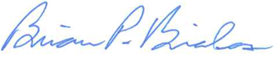 ____________________________________Brian Bialas, Executive DirectorList of Documents Used During the Public Meeting:Agenda for Meeting of July 25, 2023Public Meeting Minutes of May 23, 2023Executive Session Minutes of May 23, 2023LICSW Application of Joanne WertherDraft Policy on Delegation of Authority re: Drafting Orders to Show Cause and Consent Agreements to Board Counsel and the Prosecution UnitDraft Policy re: Standard Consent Agreement TermsLICSW Application of Katherine NeidorfLCSW Application of Savannah Skye WalkerLICSW Application of Jocelyn MontiLICSW Application of Andrea IovinoLICSW Application of Bridget TwomeyLSW Application of Cindy GarciaLCSW Application of Melissa BrouillardLCSW Application of Michele SessaLSW Application of Tina BaygboeLICSW Application of Rosalee Heaney-Balf and Request for Reconsideration of Rosalee Heaney-Balf, Applicant for LICSWElizabeth Tener, 2020-001030-IT-ENF, Petition to Terminate SuspensionAimee Monette, Conditional Licensure Agreement, 5th Quarterly Monitoring Report